      (DFA-OCA-CRD-07 / REV.01 / 24 APRIL 2018)	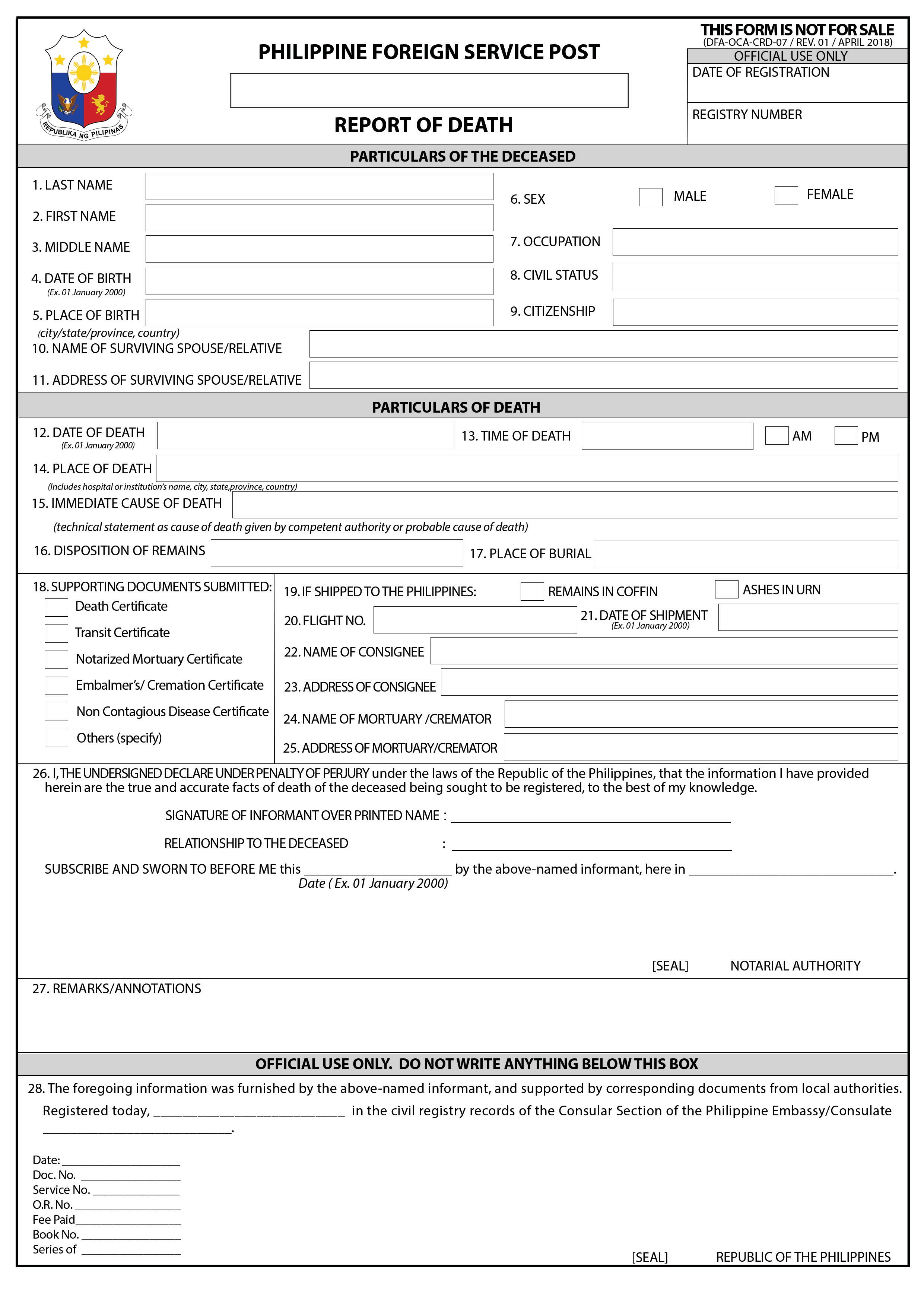 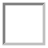 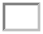 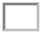 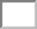 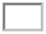 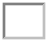 PHILIPPINE CONSULATE GENERAL, FRANKFURT		ROD-FR-         -20     Frankfurt, GermanyROD-FR-	-20   Euro 22,50 